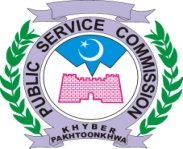 Khyber Pakhtunkhwa Public Service CommissionOFFICE ORDERIt is circulated for information of all concerned that all Interviews scheduled by the Khyber Pakhtunkhwa Public Service Commission stands postponed and the last date for the advertisement i.e.  02/2020 extended till further orders. Deputy Director AdminDated: 11-04-2020